INSTITUTO DE TRANSPARENCIA, ACCESO A LA INFORMACIÓN Y PROTECCIÓN DE DATOS PERSONALES DEL ESTADO DE GUERRERO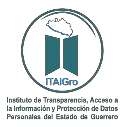 PROGRAMA CON RECURSOS FEDERALESAL 30 DE SEPTIEMBRE 2021Calle Ninfa, Lt. 1, Mza. 6, Fraccionamiento Valle Dorado, Segunda Sección, C.P. 39070, Chilpancingo de los Bravo, Guerrero.Sitio Web: http://itaigro.org.mx, Teléfono: 01 (747) 1160376, Correo electrónico: finanzas@itaigro.org.mxINSTITUTO DE TRANSPARENCIA, ACCESO A LA INFORMACIÓN Y PROTECCIÓN DE DATOS PERSONALES DEL ESTADO DE GUERREROFormato de programas con recursos concurrente por orden de gobierno Periodo (Enero a Septiembre 2021)INSTITUTO DE TRANSPARENCIA, ACCESO A LA INFORMACIÓN Y PROTECCIÓN DE DATOS PERSONALES DEL ESTADO DE GUERREROFormato de programas con recursos concurrente por orden de gobierno Periodo (Enero a Septiembre 2021)INSTITUTO DE TRANSPARENCIA, ACCESO A LA INFORMACIÓN Y PROTECCIÓN DE DATOS PERSONALES DEL ESTADO DE GUERREROFormato de programas con recursos concurrente por orden de gobierno Periodo (Enero a Septiembre 2021)INSTITUTO DE TRANSPARENCIA, ACCESO A LA INFORMACIÓN Y PROTECCIÓN DE DATOS PERSONALES DEL ESTADO DE GUERREROFormato de programas con recursos concurrente por orden de gobierno Periodo (Enero a Septiembre 2021)INSTITUTO DE TRANSPARENCIA, ACCESO A LA INFORMACIÓN Y PROTECCIÓN DE DATOS PERSONALES DEL ESTADO DE GUERREROFormato de programas con recursos concurrente por orden de gobierno Periodo (Enero a Septiembre 2021)INSTITUTO DE TRANSPARENCIA, ACCESO A LA INFORMACIÓN Y PROTECCIÓN DE DATOS PERSONALES DEL ESTADO DE GUERREROFormato de programas con recursos concurrente por orden de gobierno Periodo (Enero a Septiembre 2021)INSTITUTO DE TRANSPARENCIA, ACCESO A LA INFORMACIÓN Y PROTECCIÓN DE DATOS PERSONALES DEL ESTADO DE GUERREROFormato de programas con recursos concurrente por orden de gobierno Periodo (Enero a Septiembre 2021)INSTITUTO DE TRANSPARENCIA, ACCESO A LA INFORMACIÓN Y PROTECCIÓN DE DATOS PERSONALES DEL ESTADO DE GUERREROFormato de programas con recursos concurrente por orden de gobierno Periodo (Enero a Septiembre 2021)INSTITUTO DE TRANSPARENCIA, ACCESO A LA INFORMACIÓN Y PROTECCIÓN DE DATOS PERSONALES DEL ESTADO DE GUERREROFormato de programas con recursos concurrente por orden de gobierno Periodo (Enero a Septiembre 2021)INSTITUTO DE TRANSPARENCIA, ACCESO A LA INFORMACIÓN Y PROTECCIÓN DE DATOS PERSONALES DEL ESTADO DE GUERREROFormato de programas con recursos concurrente por orden de gobierno Periodo (Enero a Septiembre 2021)Nombre del ProgramaFederalFederalEstatalEstatalMunicipalMunicipalOtrosOtrosMonto TotalNombre del ProgramaDependencia/ EntidadAportación (Monto)Dependencia/ EntidadAportación (Monto)Dependencia/ EntidadAportación (Monto)Dependencia/ EntidadAportación (Monto)Monto TotalRecurso estatalServicios personalesGobierno Estatal6,783,749.896,783,749.89Materiales	y suministrosGobierno Estatal280,499.31280,499.31Servicios generalesGobierno Estatal768,298.74768,298.74Bienes	muebles,inmuebles	e intangiblesGobierno Estatal33,310.0133,310.01